Главе 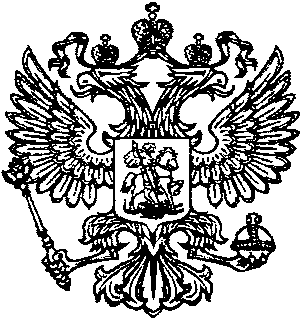 администрации МР «Тляратинский район»   Раджабову Р.Г.Для  опубликования на официальном сайте администрации МР «Тляратинский район»  в рубрике «Прокуратура разъясняет»  направляется статья «Если врачи вымогают взятку».В соответствии со Стратегией национальной безопасности Российской Федерации, утвержденной Указом Президента РФ от 31.12.2015 № 683, коррупция определена как одна из основных угроз государственной и общественной безопасности.Несмотря на то, что ее проявлениям в той или степени подвержены все сферы общественных отношений, особую опасность представляет коррупция в тех отраслях, которые напрямую связаны с обеспечением безопасности и уровня жизни населения.Одной из таких сфер является здравоохранение.Передача вознаграждения медицинским работникам за предоставление «качественного» лечения вне очереди и в «индивидуальном» порядке, прием или проведение операции «наиболее квалифицированным» специалистом, «ускорение» помещения в стационар, а также за оказание иных «неофициальных» услуг – это так называемая «бытовая» коррупция, которая является уголовно-наказуемым деянием.При этом преступление совершает не только врач, вымогающий от пациента или его родственников денежные средства либо вознаграждение в иной форме, но и тот, кто соглашается на данные противозаконные требования и, соответственно, выступает в качестве взяткодателя.Ответственность за такие действия предусмотрена статьей 291 Уголовного кодекса Российской Федерации и предусматривает наказание в том числе в виде лишения свободы на срок до 15 лет с наложением штрафа вплоть до семидесятикратной суммы взятки.При этом в соответствии с примечанием указанной правовой норме лицо подлежит освобождению от ответственности если:- оно активно способствовало раскрытию и (или) расследованию преступления;- в отношении его имело место вымогательство взятки со стороны должностного лица;- лицо после совершения преступления добровольно сообщило в орган, имеющий право возбудить уголовное дело, о даче взятки.Если Вы столкнулись с проявлениями коррупции в сфере здравоохранения либо в иных сферах Вы вправе обратиться с соответствующим заявлением в прокуратуру Тляратинского района, в Хунзахский  межрайонный  следственный отдел   следственного управления Следственного комитета Российской Федерации по Республике Дагестан и в ОМВД России по Тляратинскому району.   Прокурор района                                                                                      О.Р. Рамазанов